ENVIRONMENTAL SURVEY FOR STUDENTS IN SPAIN1. Theoretical knowledgeAGE: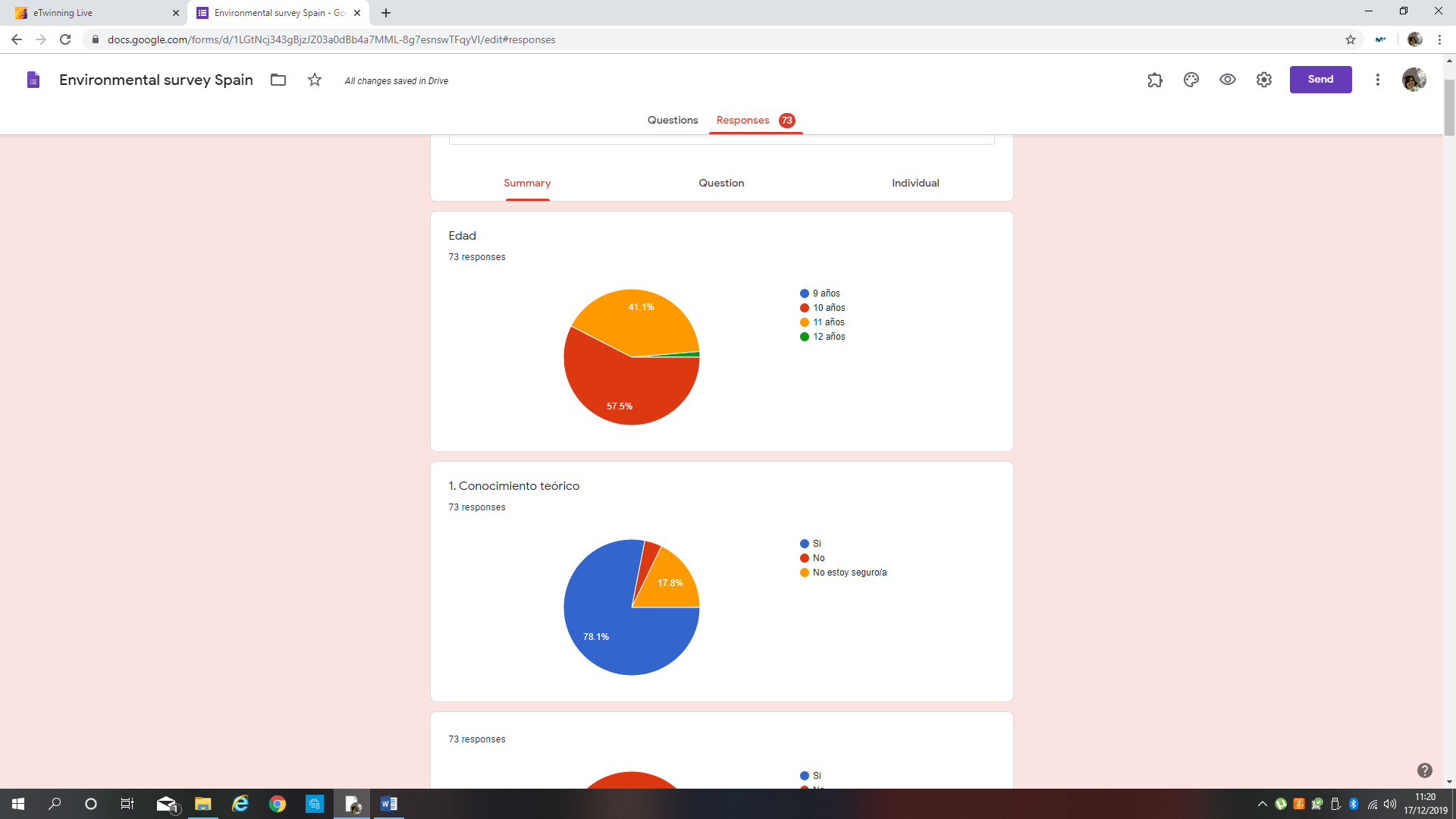 1.1. Do you know what recycling is?1.2. Do you know the 3R rule?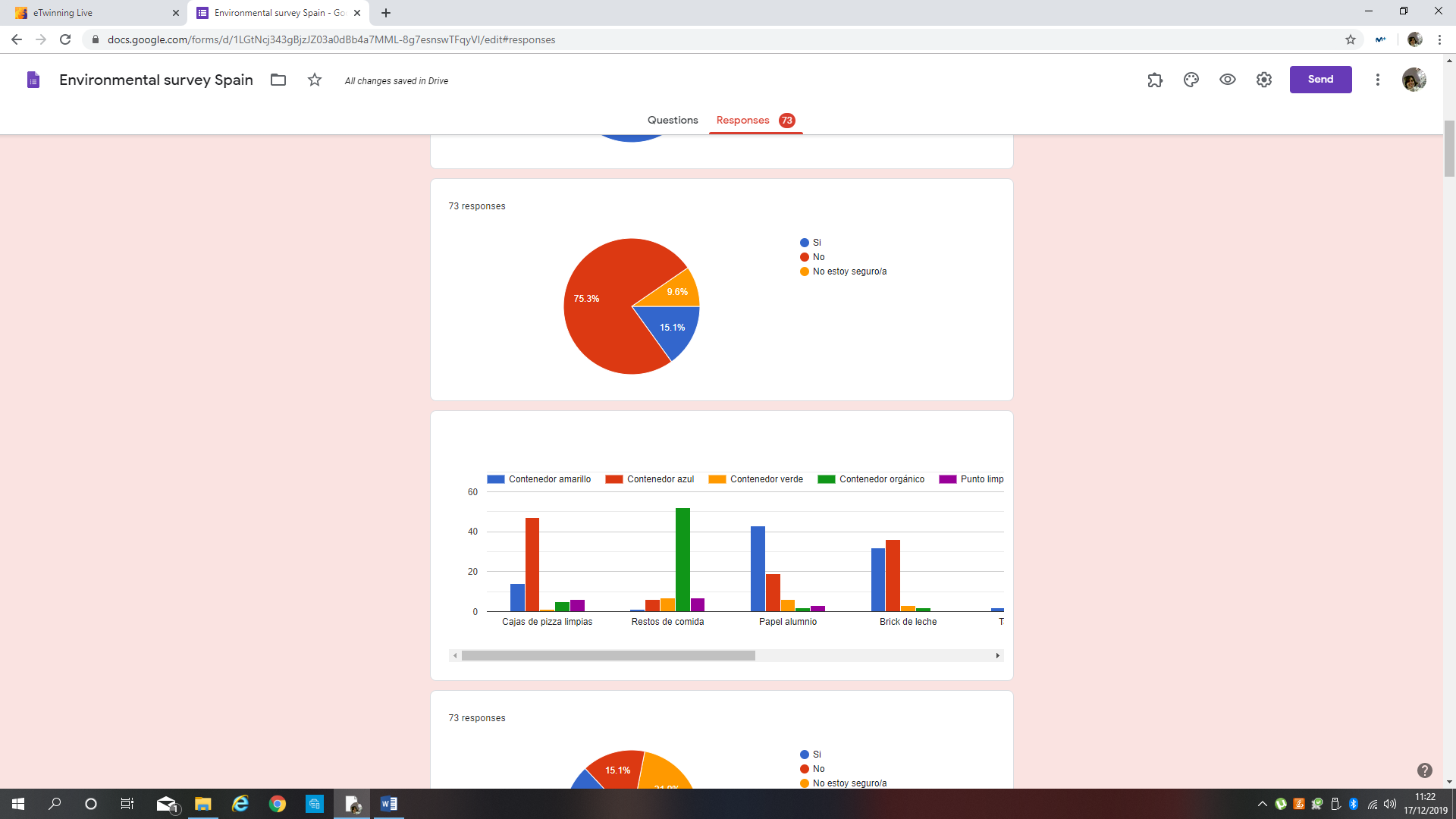 1.3. Do you know where these objects are recycled?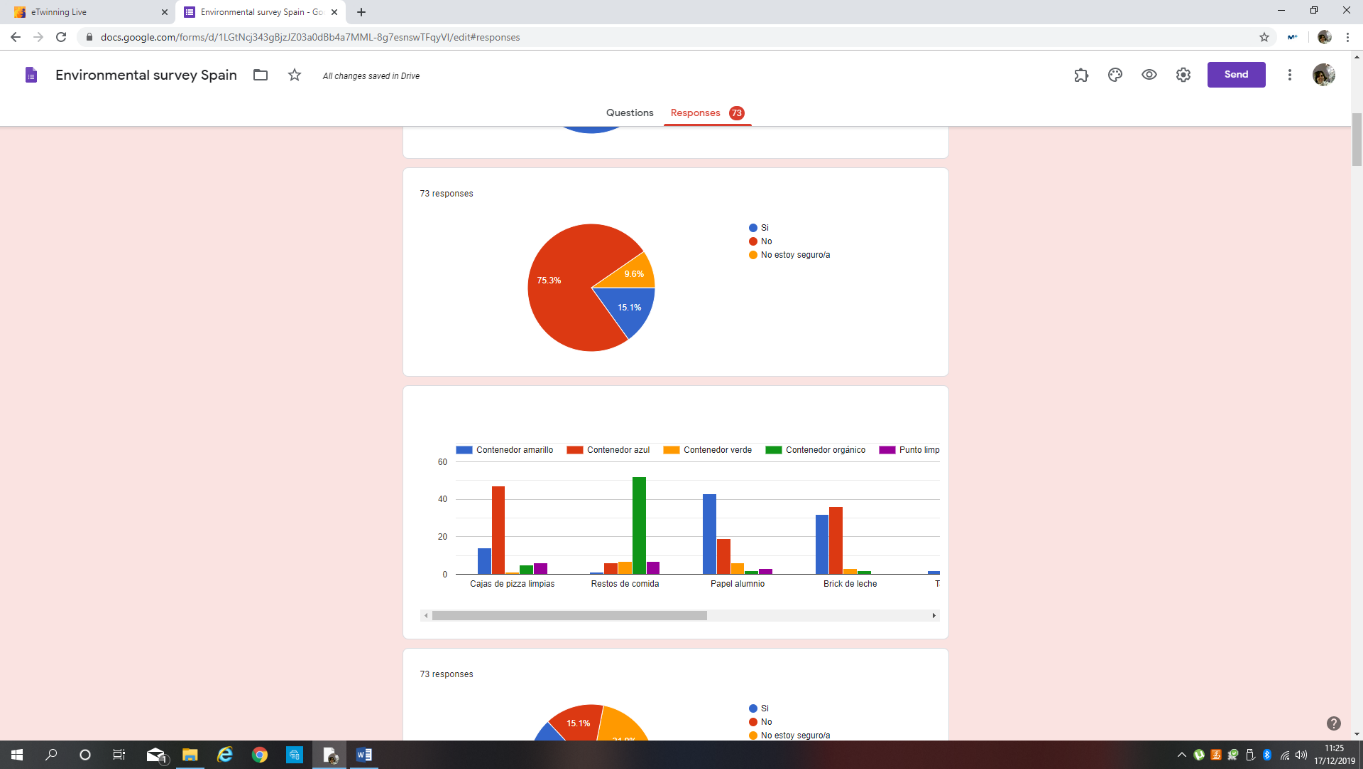 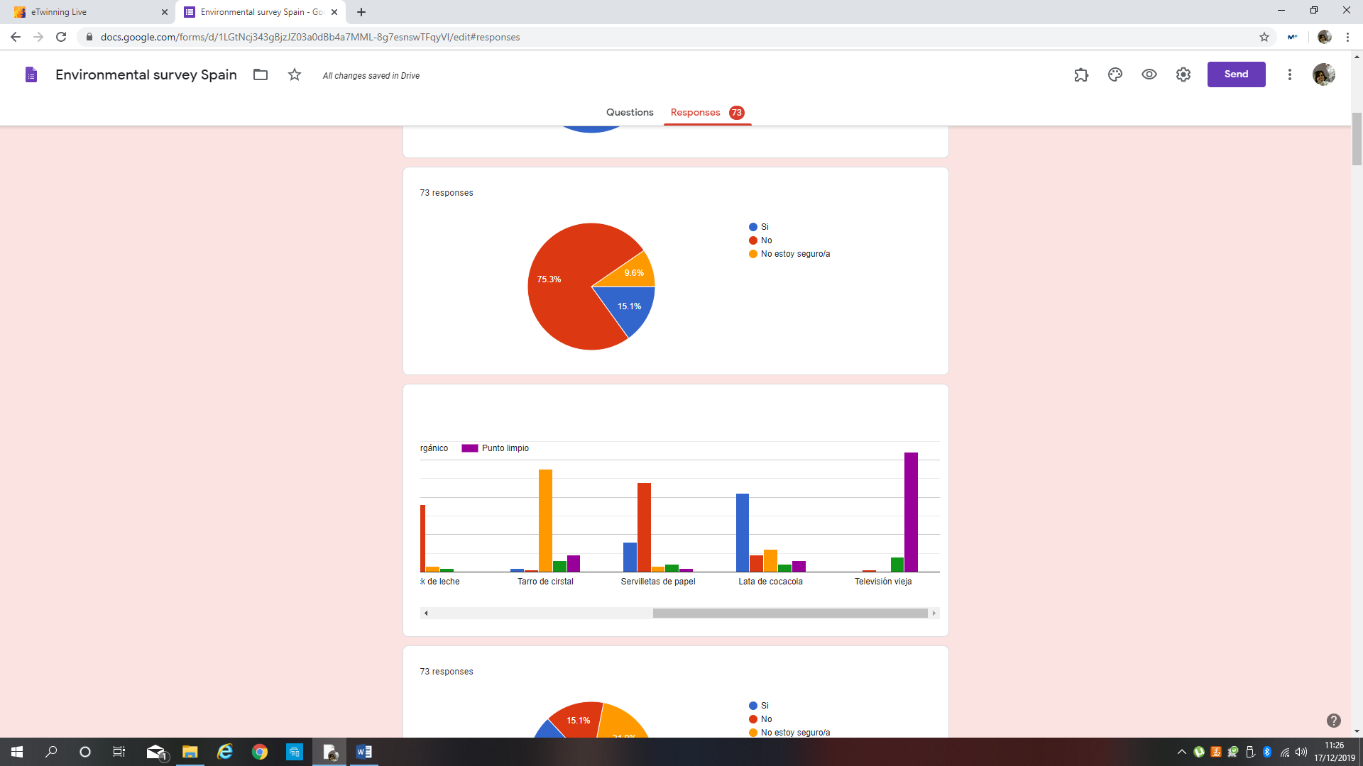 1.4. Do you know how the recycling process works?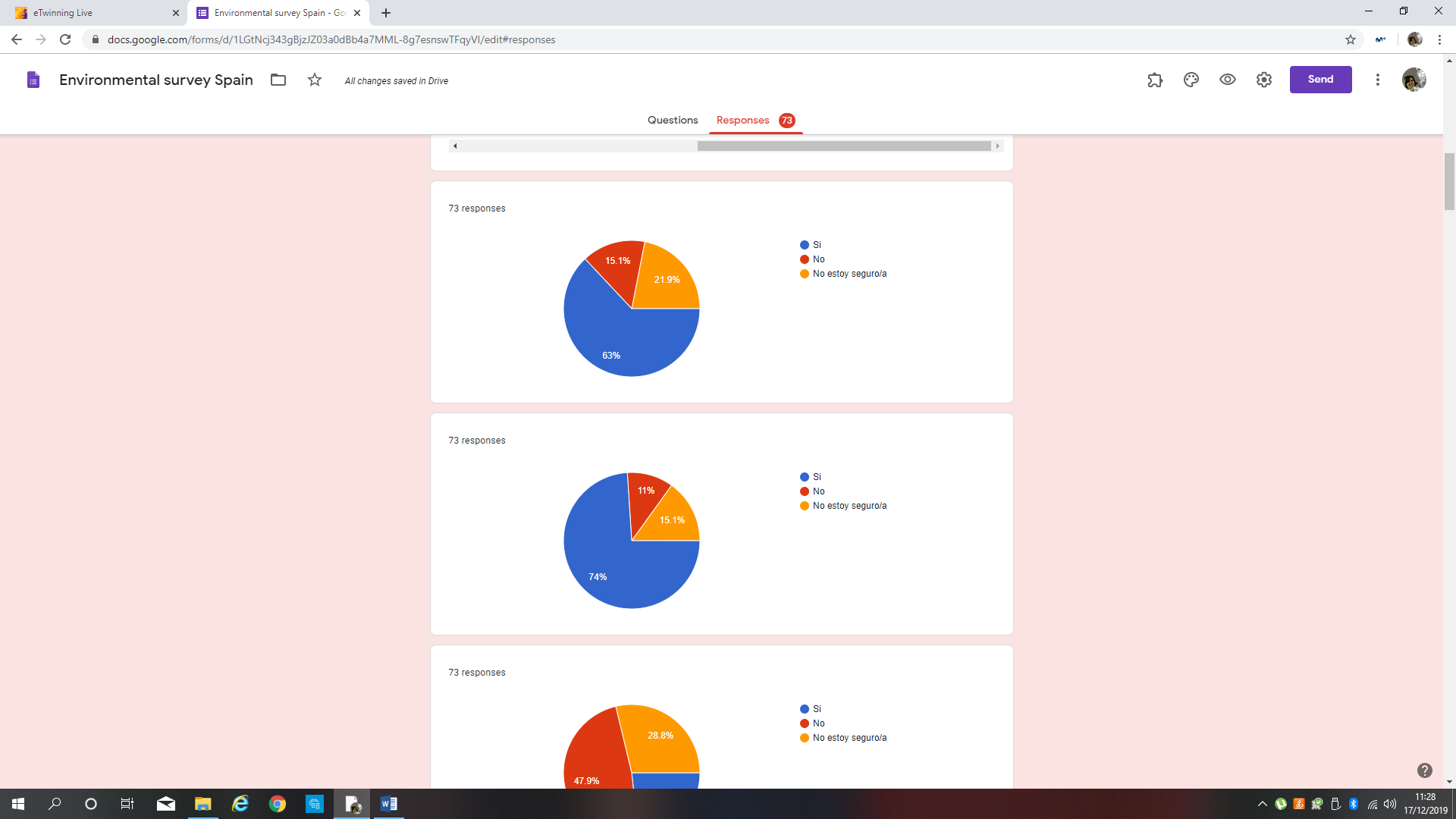 1.5. Do you know what climate change is?1.6. Do you know what the greenhouse effect is?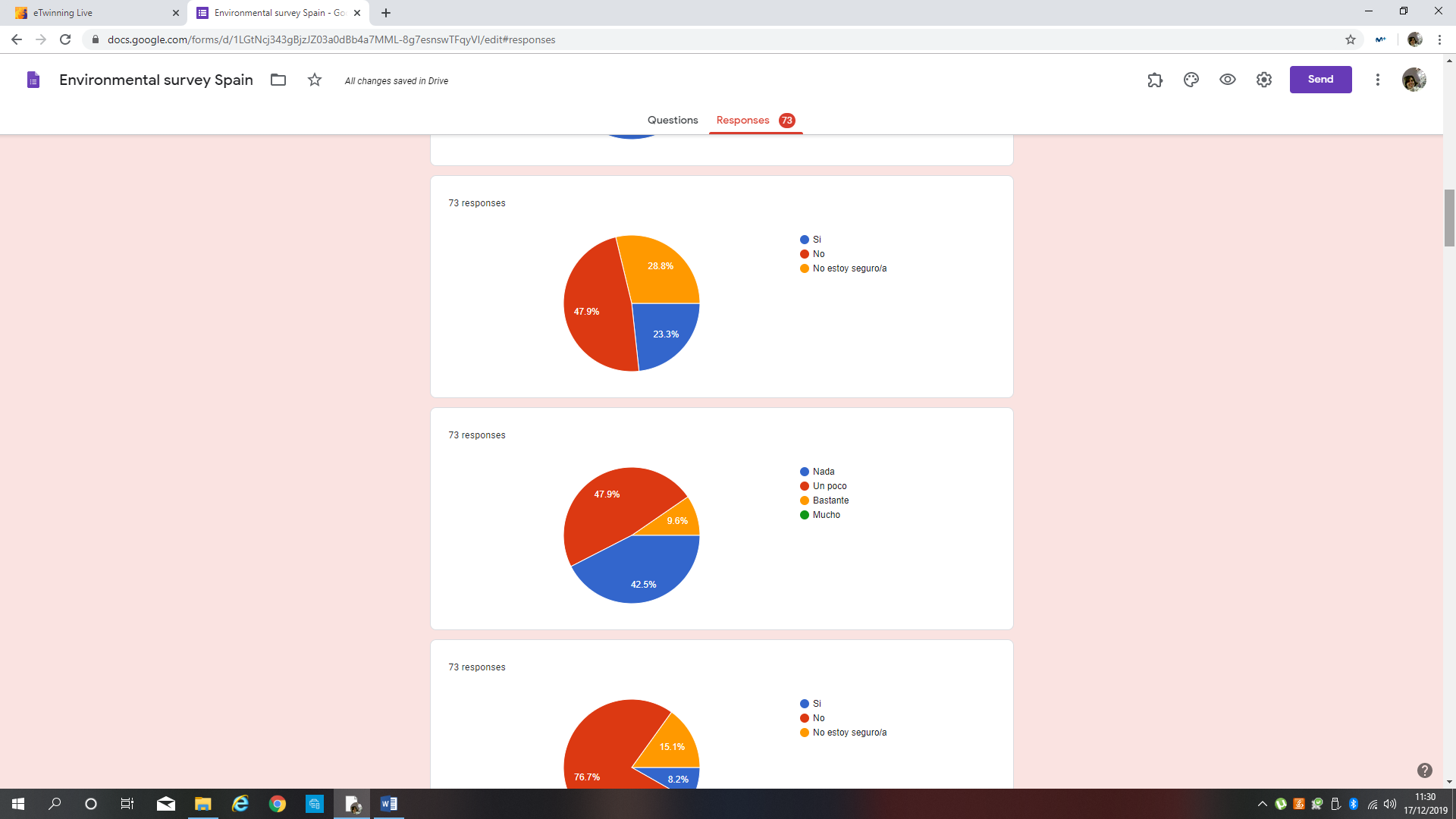 1.7. How much do you think you know about renewable energy?1.8. Do you know what energy efficiency means?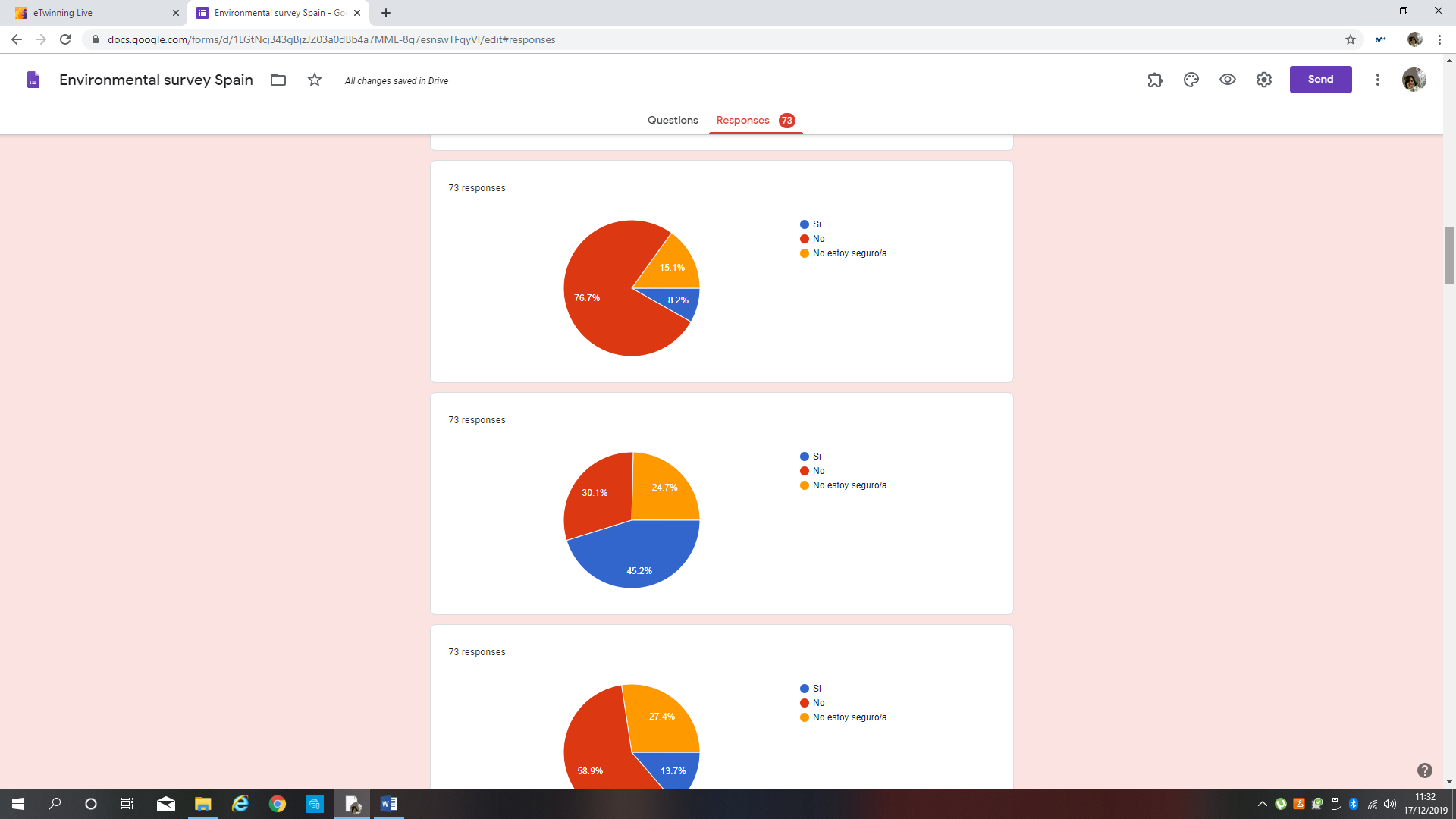 1.9. Could you name at least 5 animals that are in danger of extinction?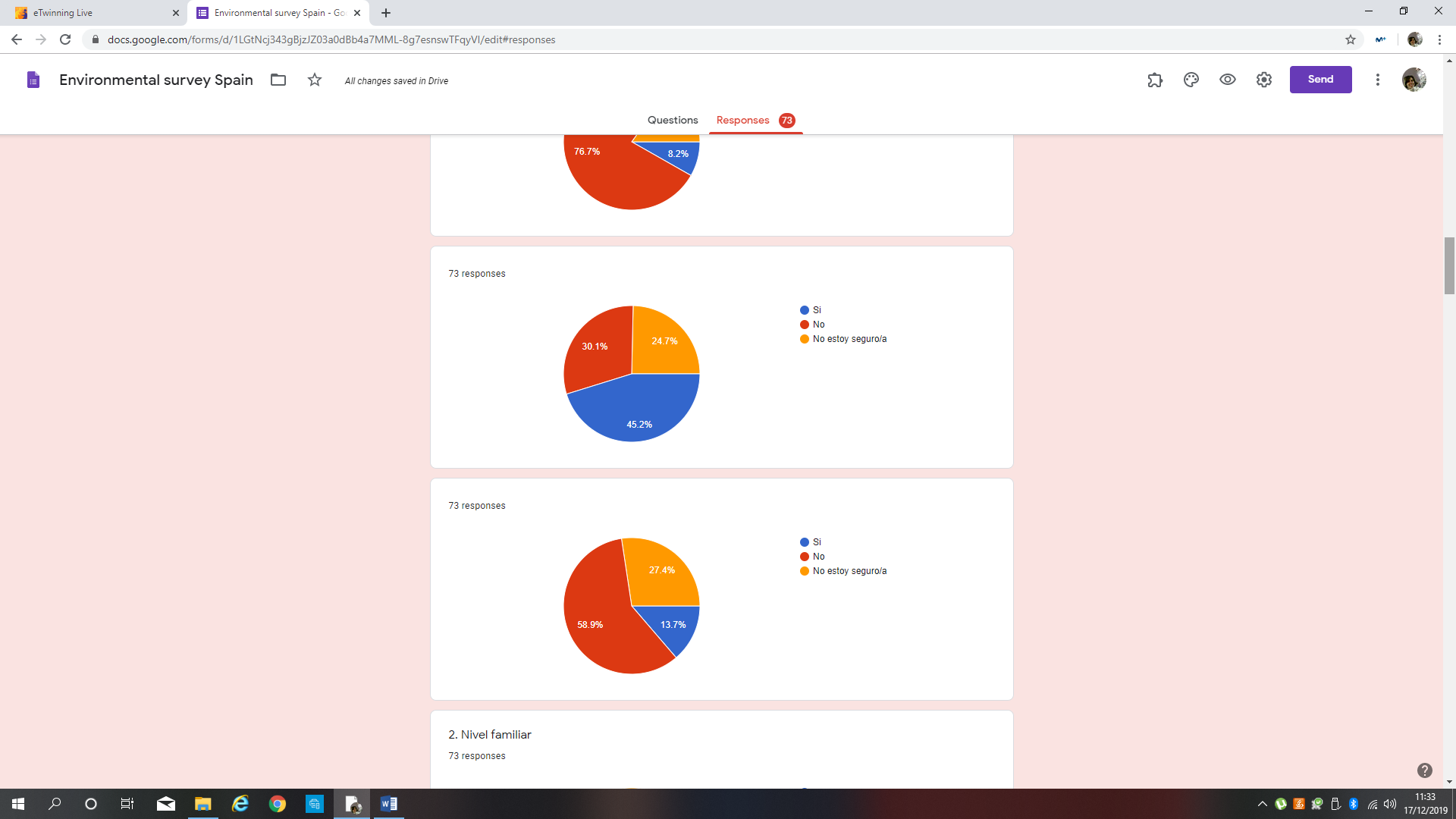 1.10. Could you explain what deforestation and biodiversity loss is?2. At a Family Level2.1. Do you separate waste in your home?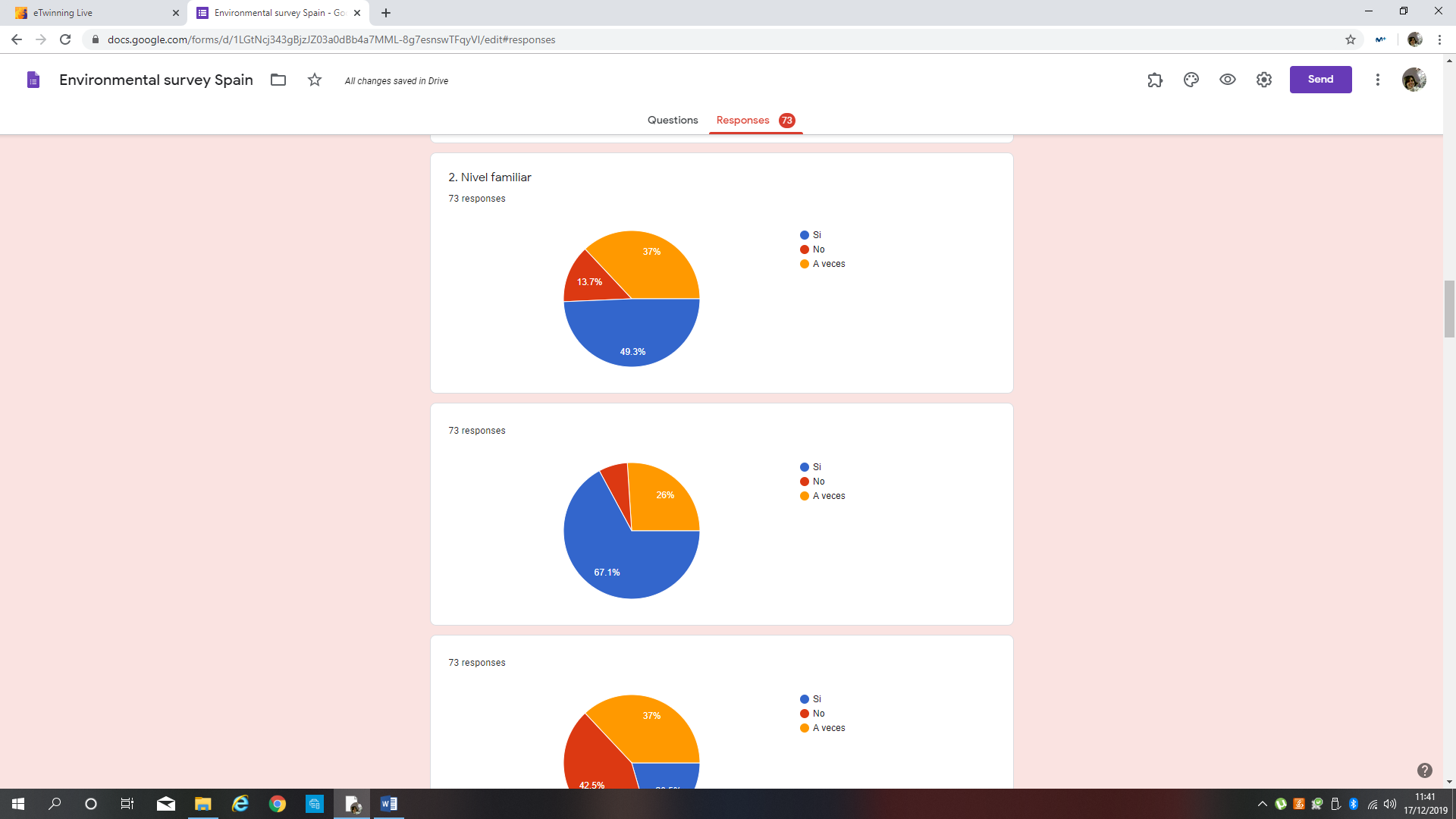 2.2. Do you think that many of the things thrown in the bin could be reused?2.3. When buying something, do you consider that they are responsible products with the environment?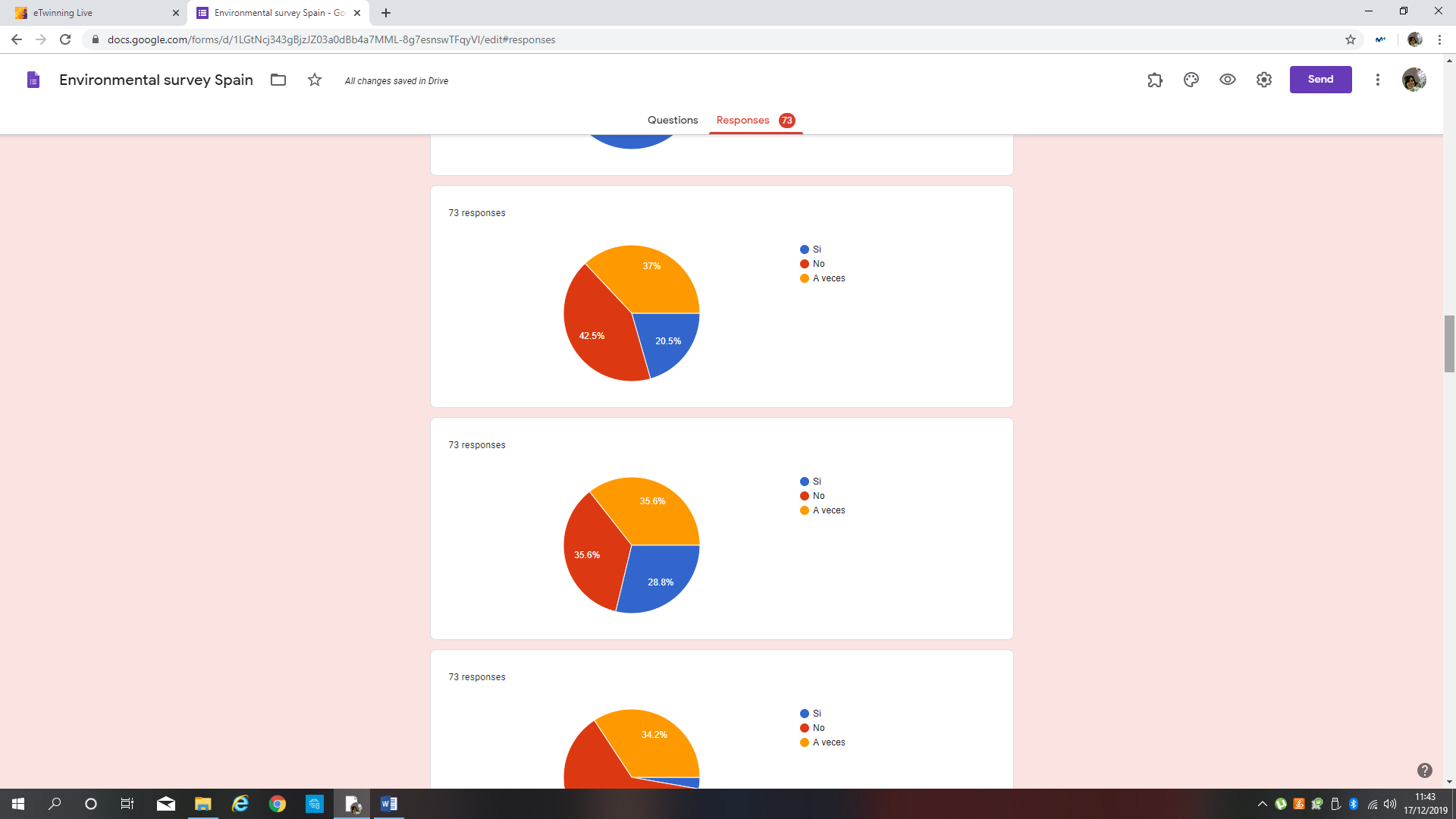 2.4. In your diet, are you responsible for the environment? Low meat diet, without palm oil, organic products, organic ...2.5. Do you throw bags, wrappers, papers or other objects on the floor?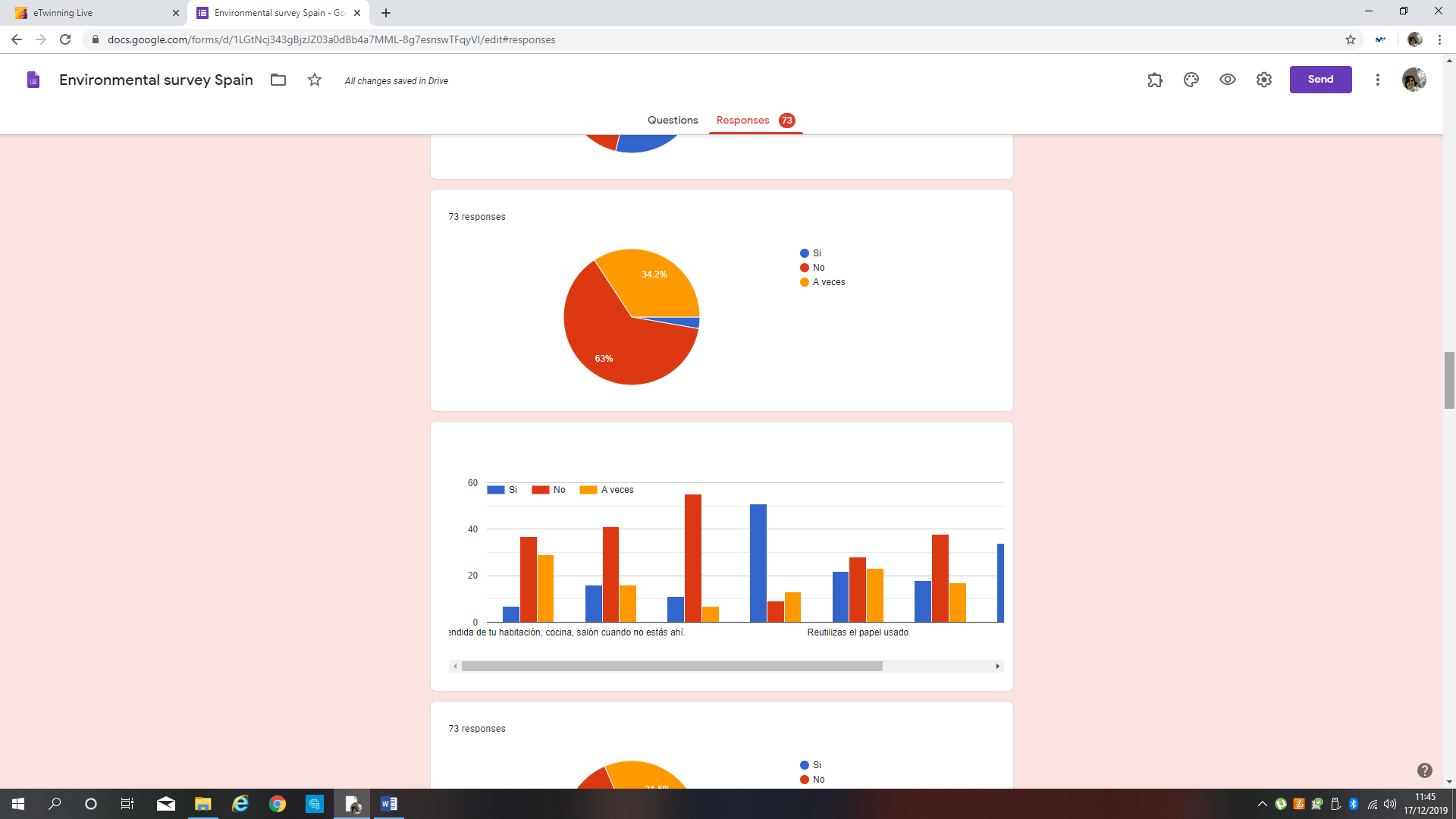 2.6. In your daily life ...You leave the light on in your room, kitchen, living room when you're not there.Yes, no, sometimes.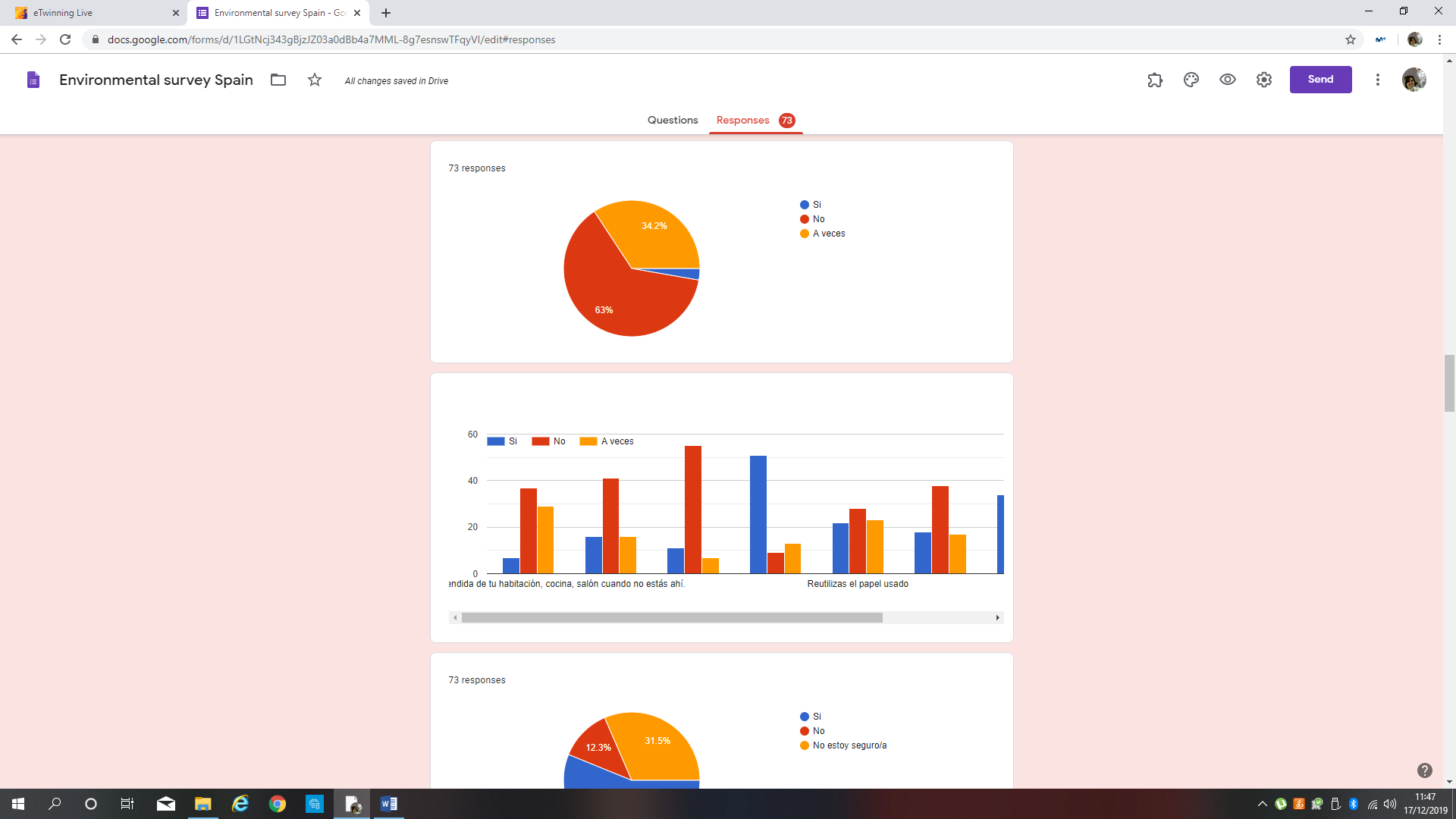 You leave the TV on, even if you are not watching it.Yes, no, sometimes.You let the water run when you lather or brush your teeth.Yes, no, sometimes.Do you close the taps if you see that someone is leaking or is open, even if you have not left it open?Yes, no, sometimes.Reuse used paper.Yes, no, sometimes.You consume more paper than you really needYes, no, sometimes.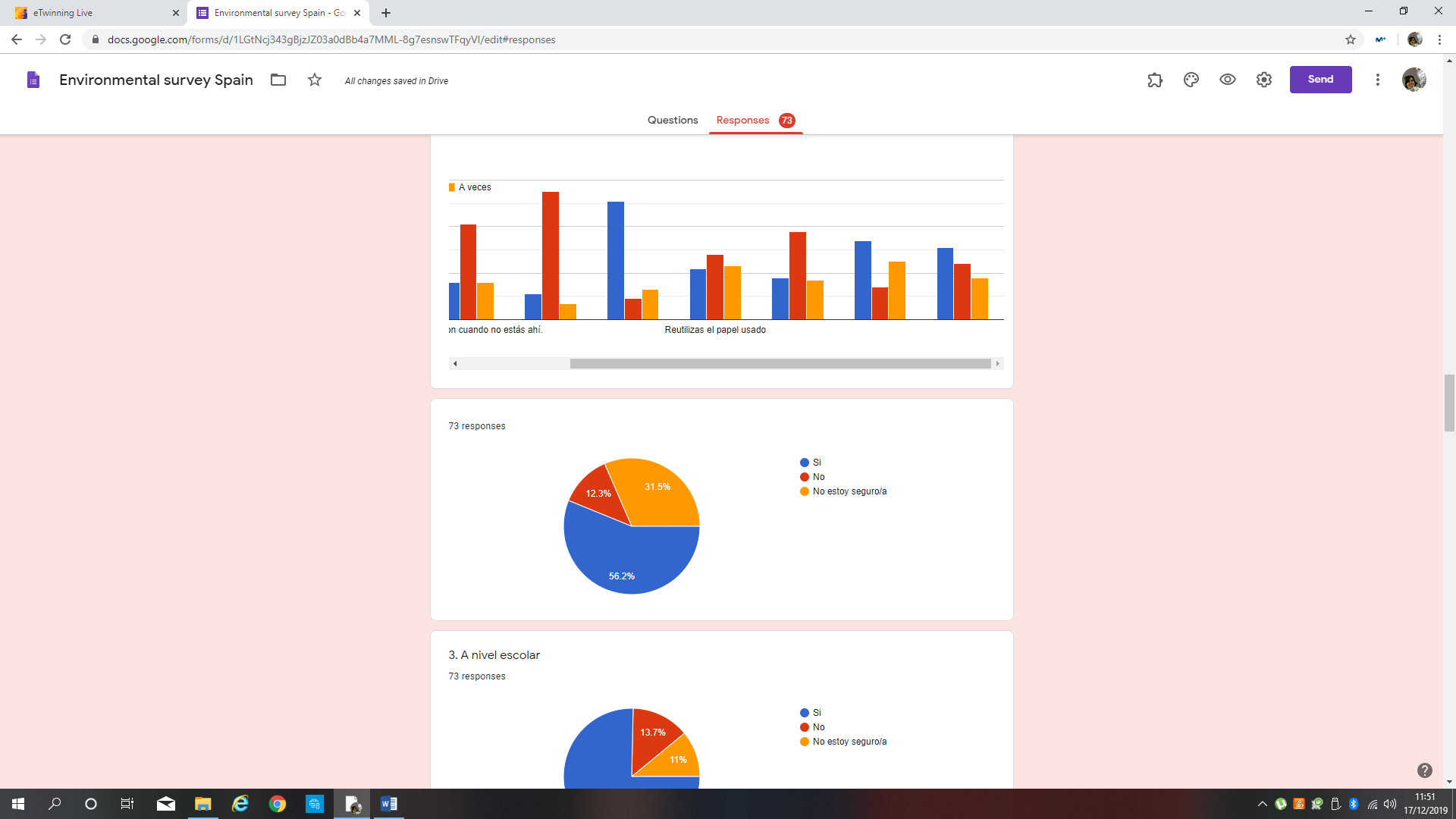 You use disposable objects (paper napkins, plastic plates, straws ..)Yes, no, sometimes.Do you use the clean point to throw items that cannot be thrown into traditional containers?Yes, no, sometimes.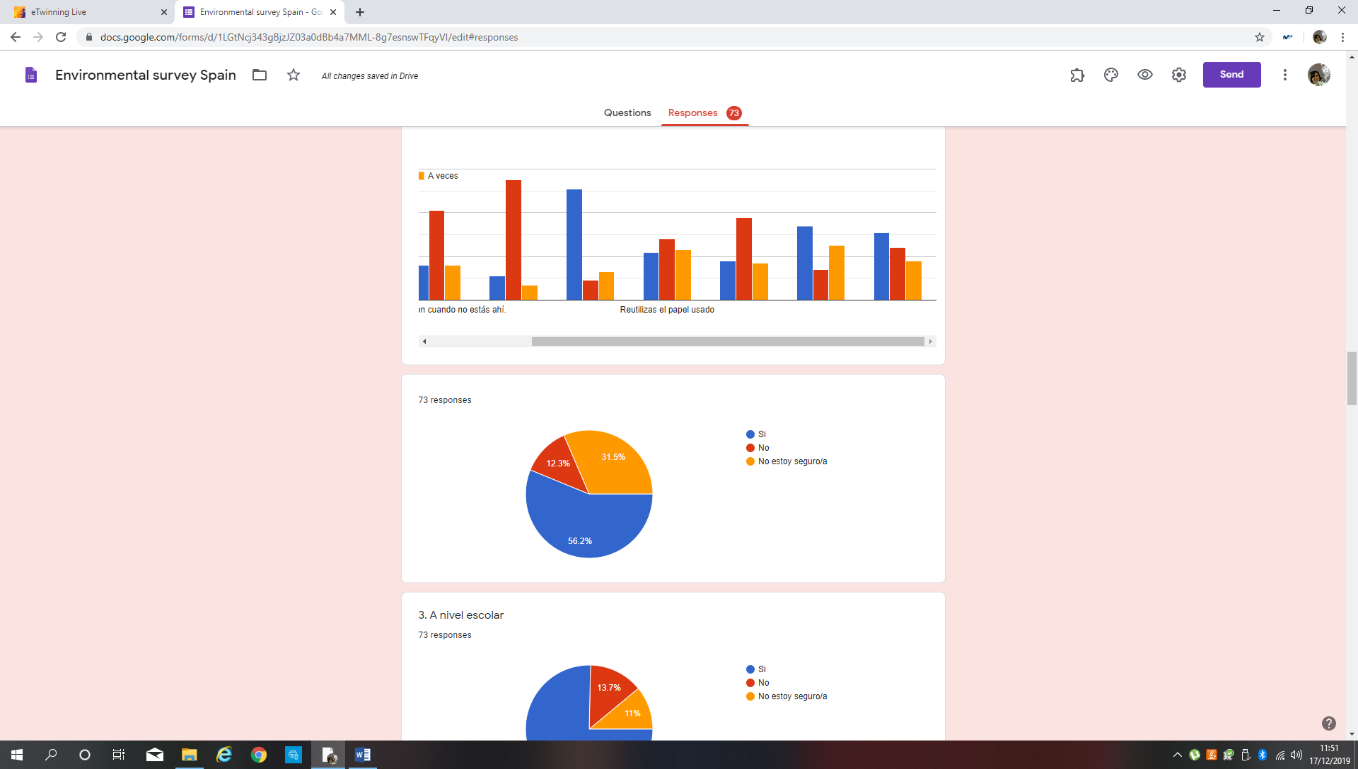 2.7. Do you think people would take more care of the environment if there were more information or knowledge of the subject?3. At School level3.1. Are there different containers in the school to recycle all types of waste?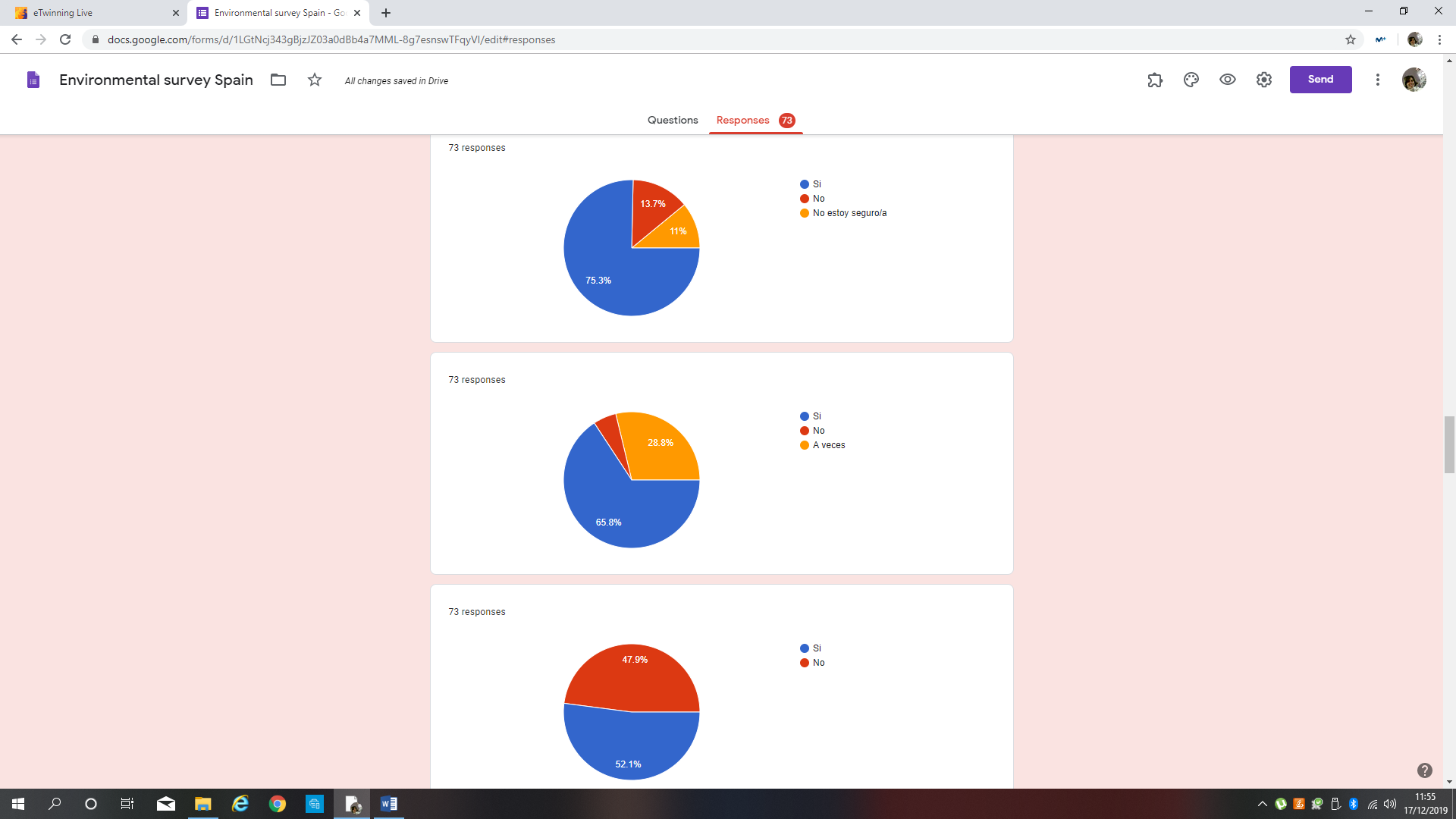 3.2. Do you separate waste at school?3.3. Do you think there are enough bins in the schoolyard?	Yes, No3.4. Does it bother you to see the patio, classroom, hallway, toilets, dirty?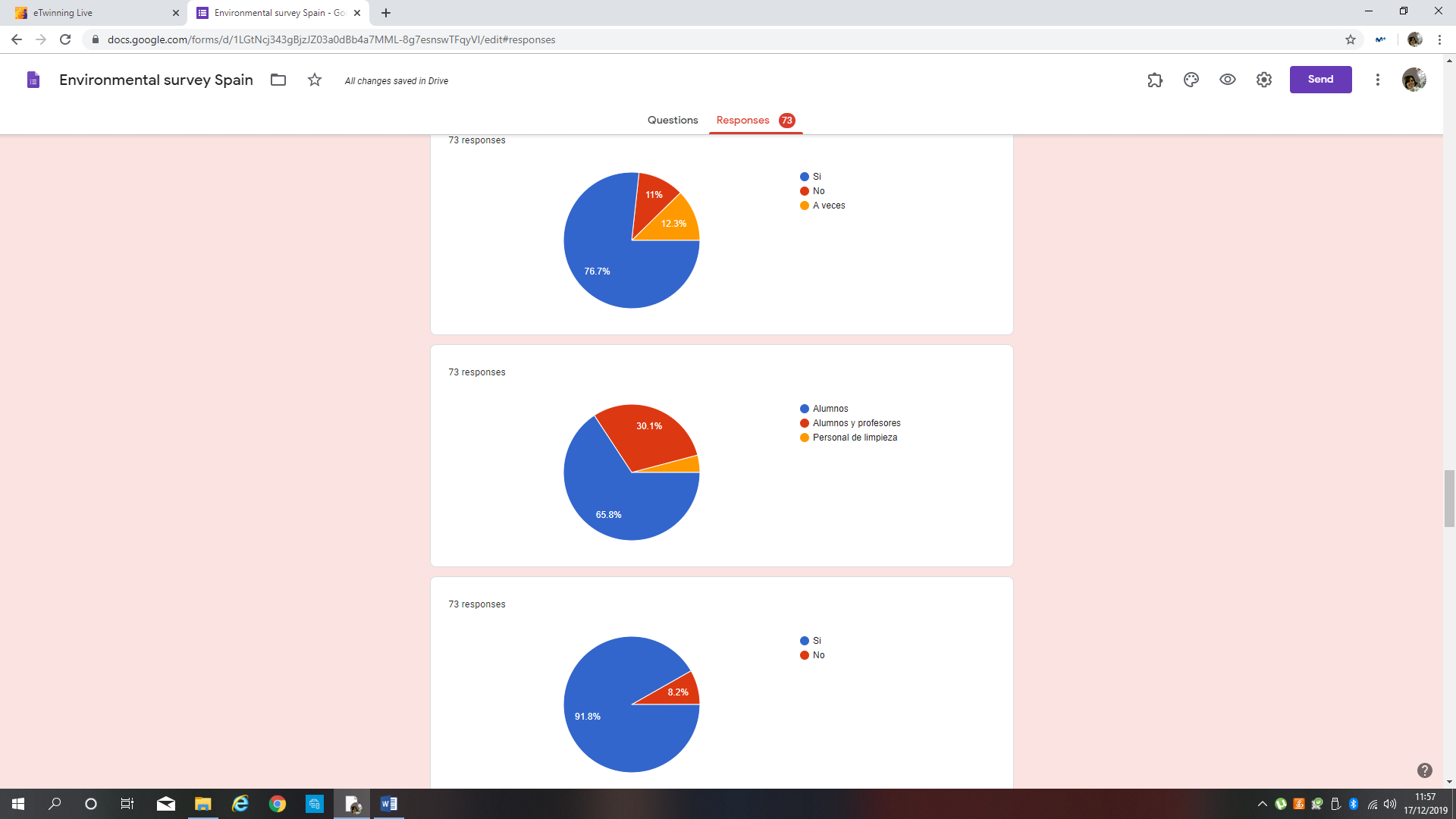 3.5. Do you think the cleaning problems are due to:3.6. Do you think it is important to do cleaning campaigns at school?3.7. On excursions, do you worry about storing garbage in a bag and then throwing it in the container?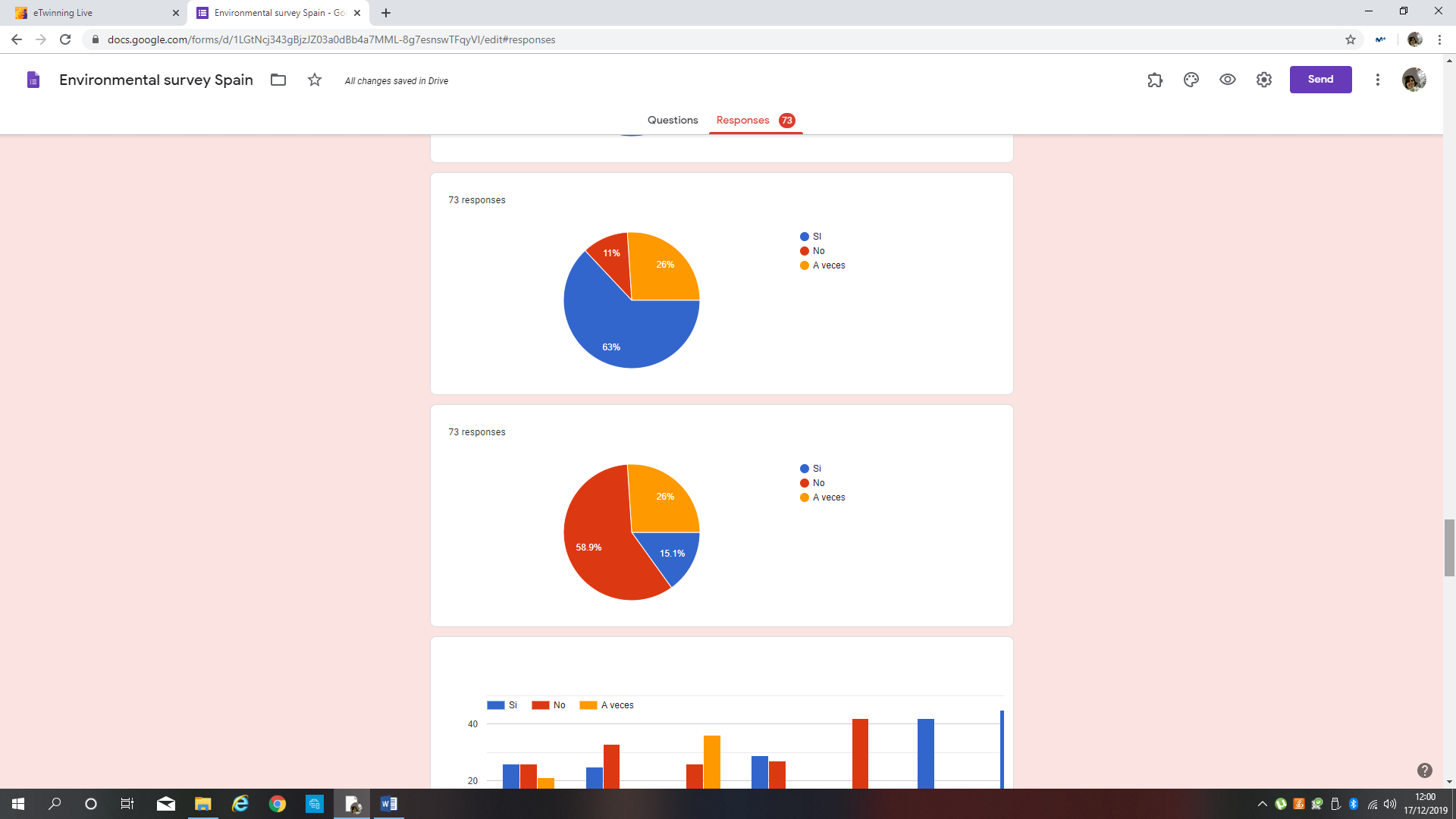 3.8. When you bring breakfast to school: do you use a taper?3.9. At school:The class light is always on, even if it is not necessary.Yes, no, sometimes.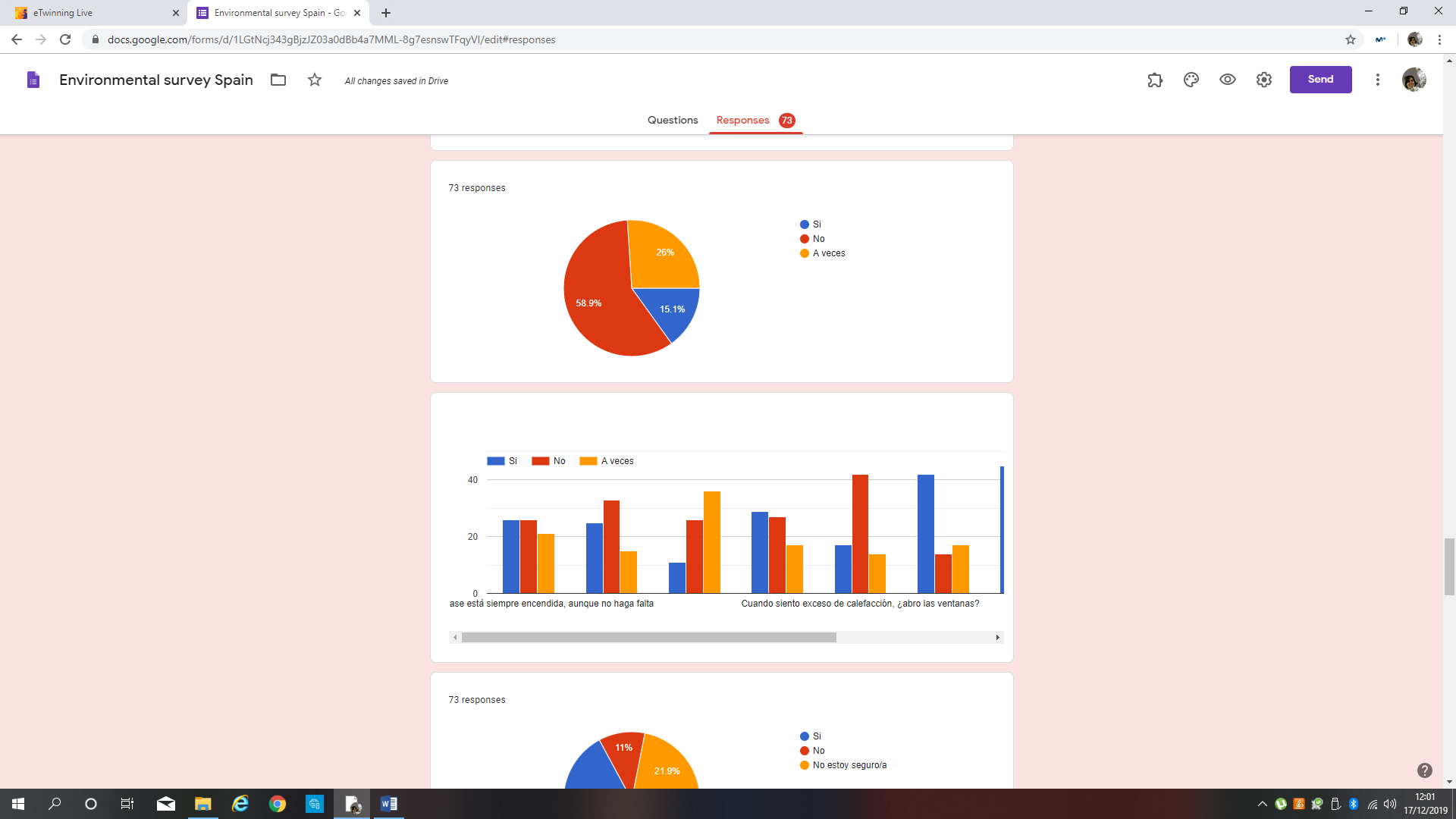 When I go out to the patio, I remember to turn off the light.Yes, no, sometimes.The blinds are down when I am in class.Yes, no, sometimes.When I use other school spaces (toiletes, computer room, etc.), do I remember to turn off the light when I leave?Yes, no, sometimes.When I feel overheated, do I open the windows?Yes, no, sometimes.I respect the green areas of the school.Yes, no, sometimes.I think there are lights on unnecessarily.Yes, no, sometimes.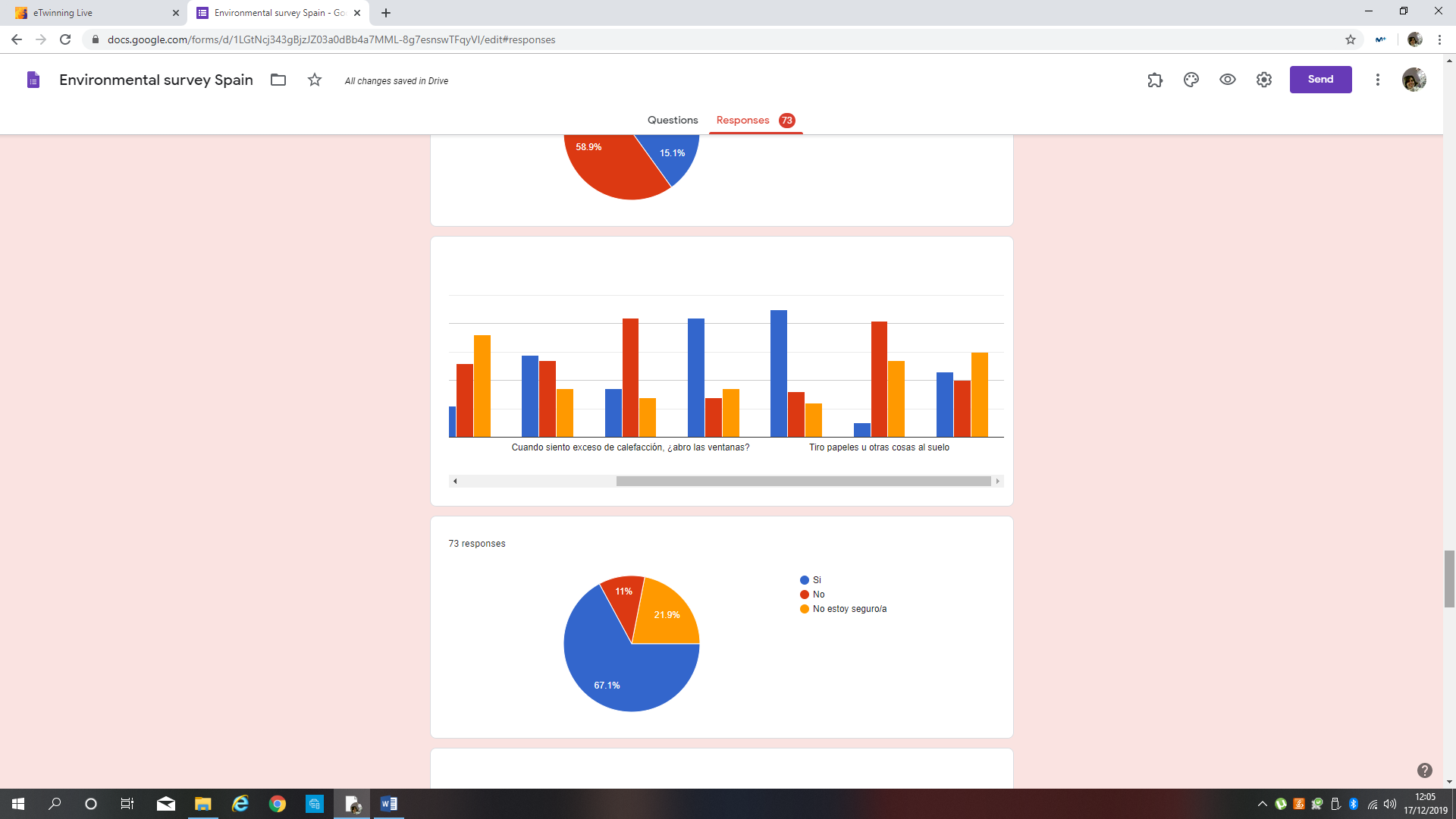 Throw papers or other things on the floorYes, no, sometimes.If I see a waste lying on the ground, I pick it up, even if it isn't mine.Yes, no, sometimes.3.10. Do you think that by improving your habits at school you can do something for the environment?3.11. How would you rate the following noise levels? Low, medium, high, very high: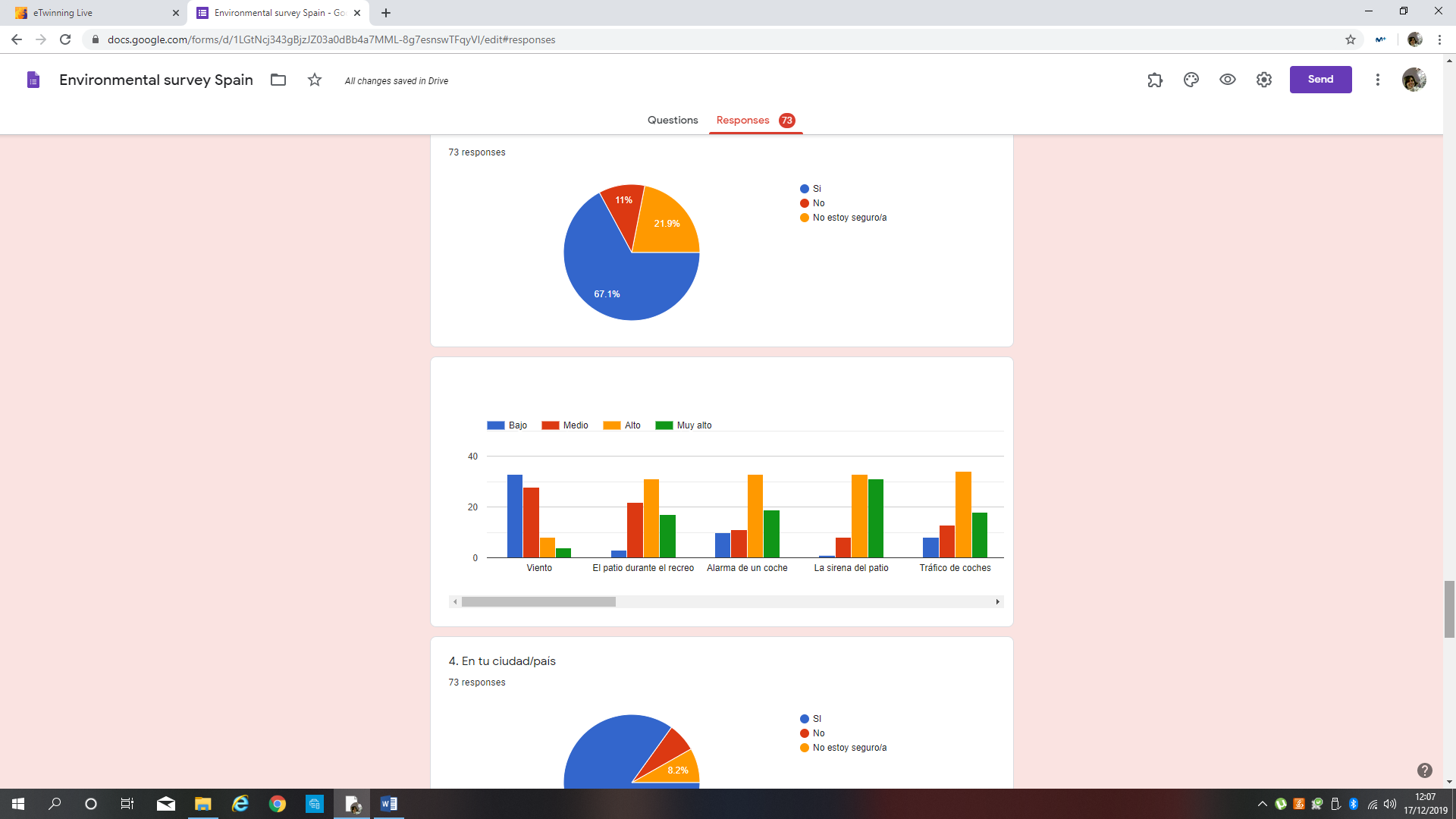 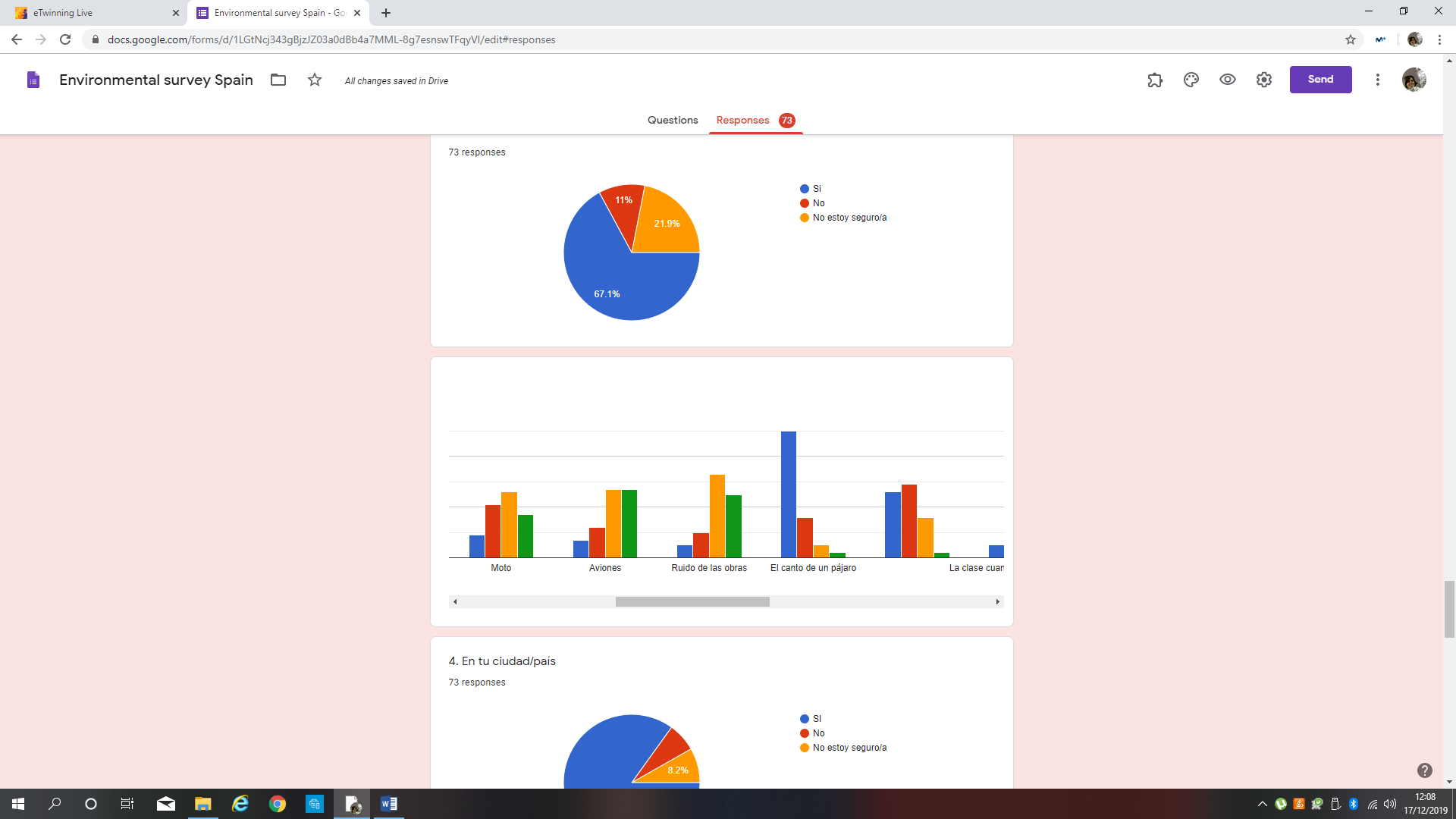 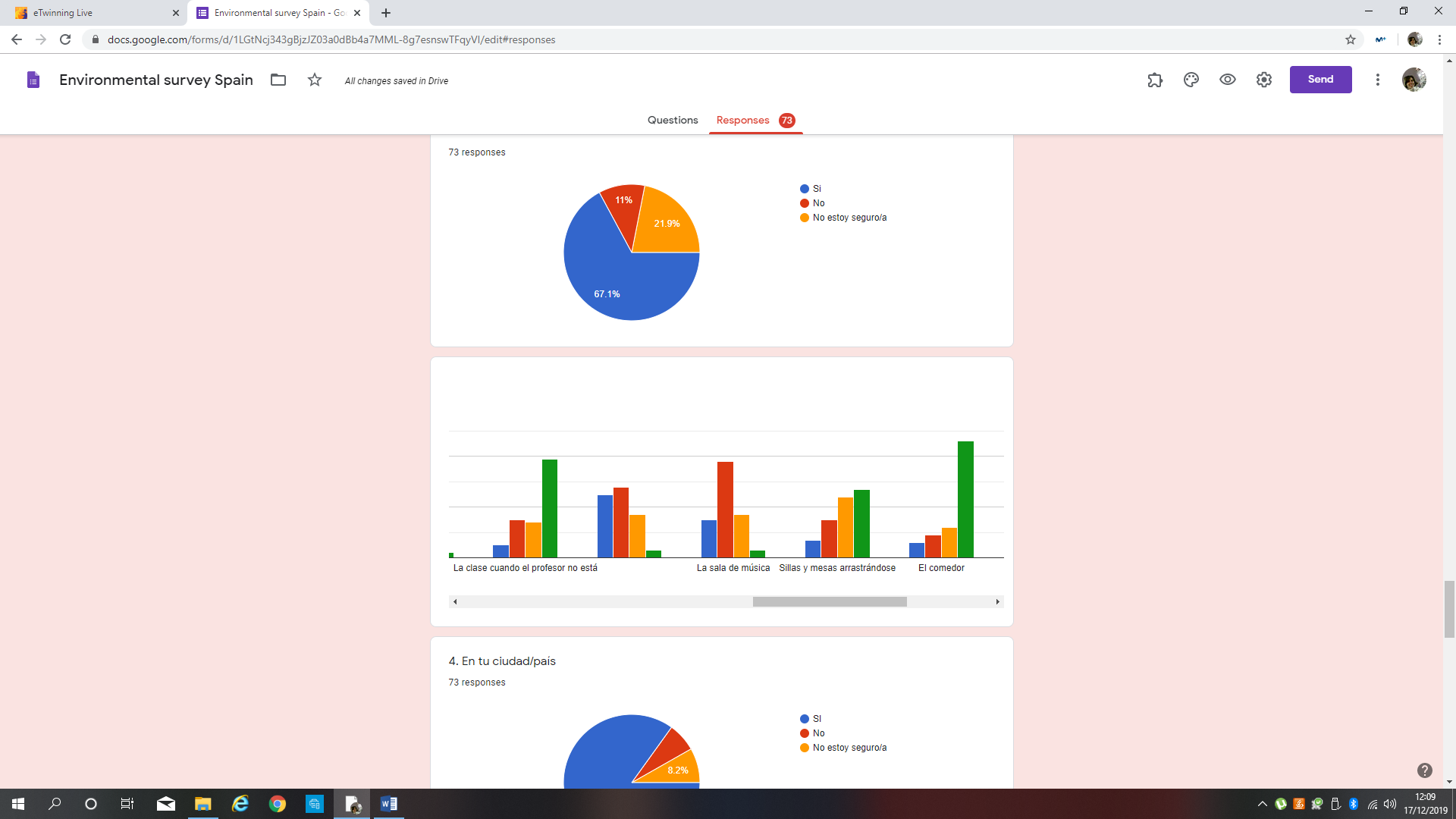 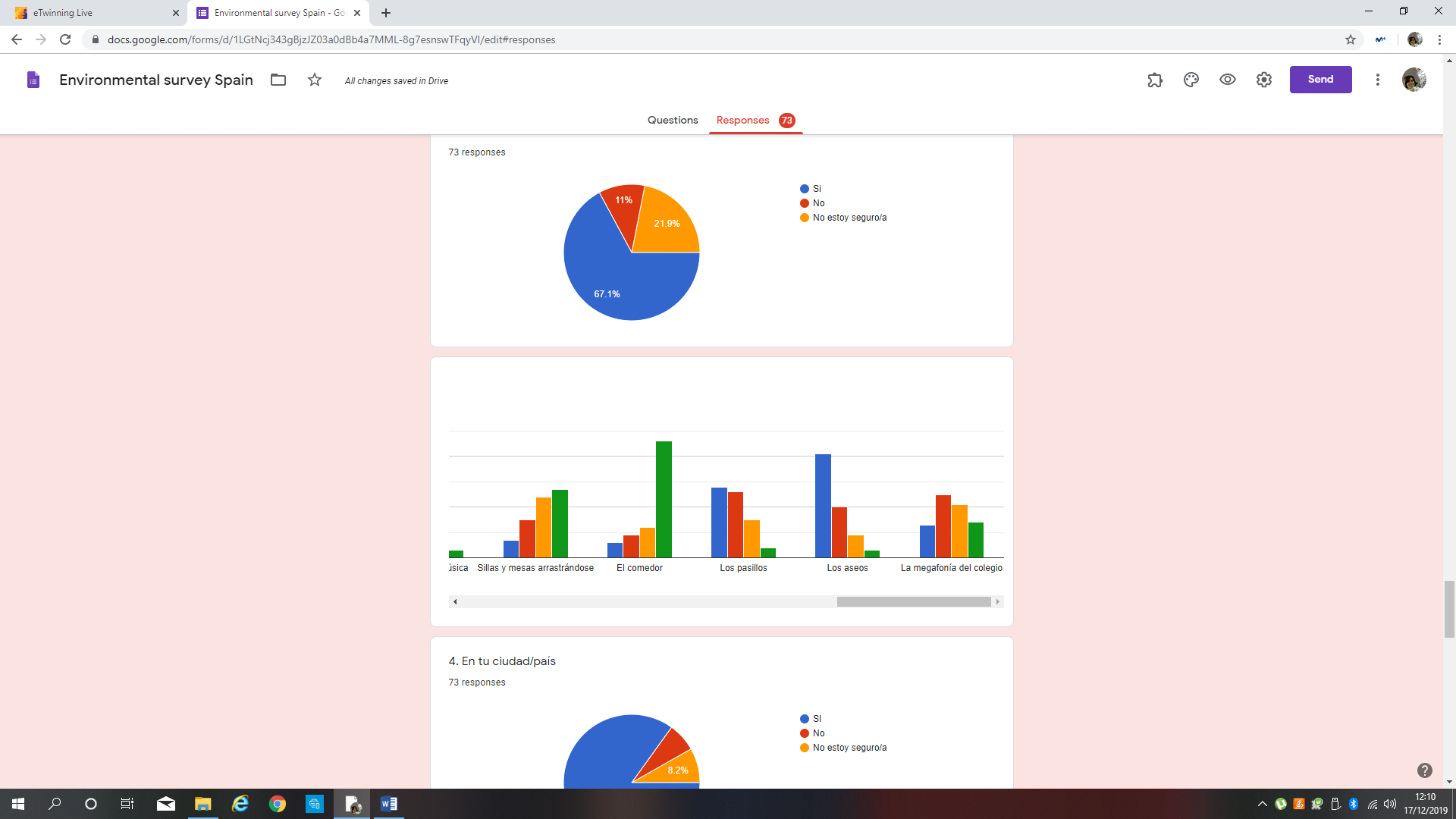 4. In your city / country4.1. Is there a bike lane in your city?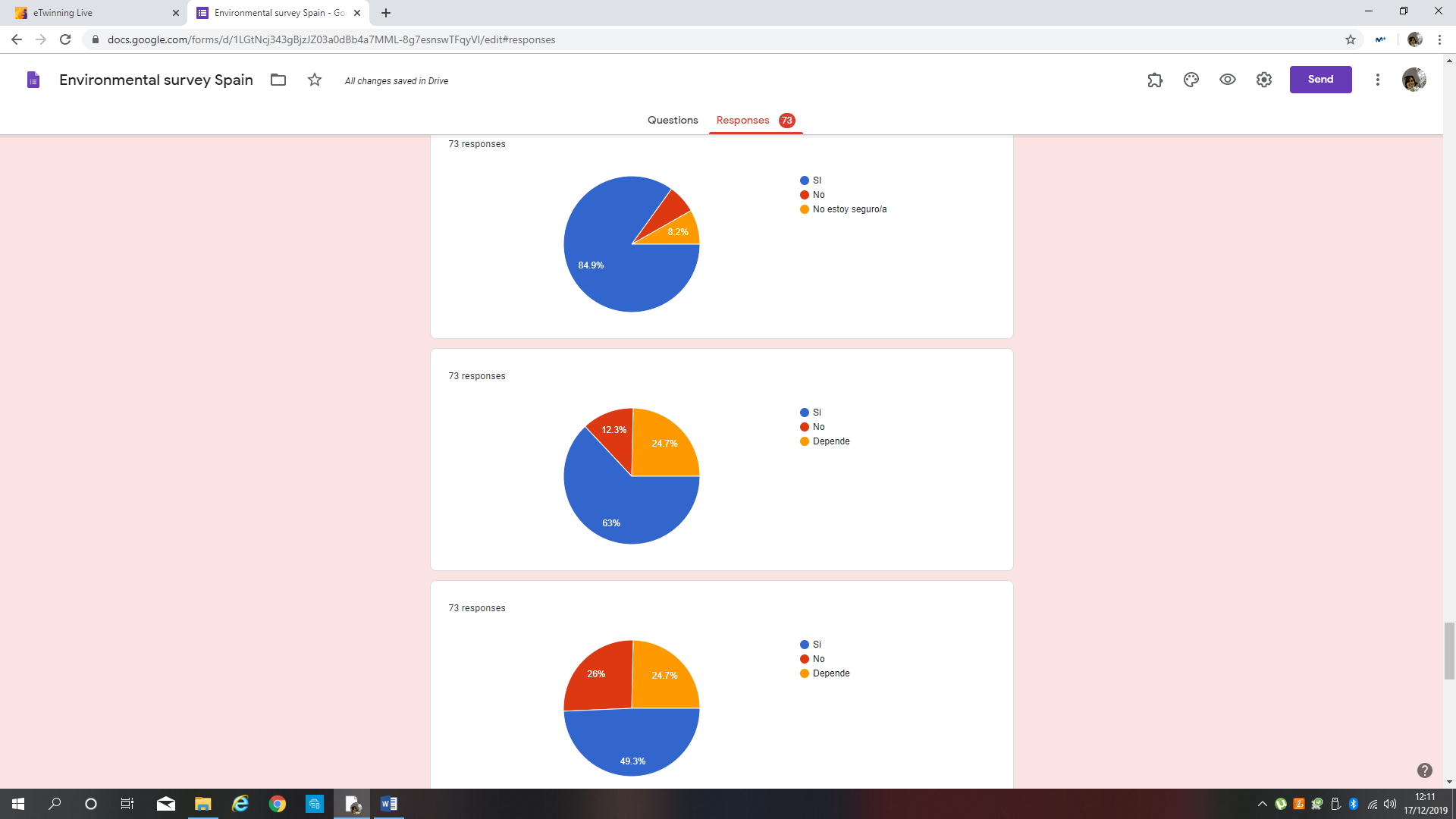 4.2. Would you use your bicycle or scooter as a means of transportation if there was a safe place to park it both at school and in your city?4.3. Would you be willing to change private transportation by the public, thinking about ecological benefits, even if it is more uncomfortable?4.4. Do you think there is a real conflict between quality of life and environmental conservation?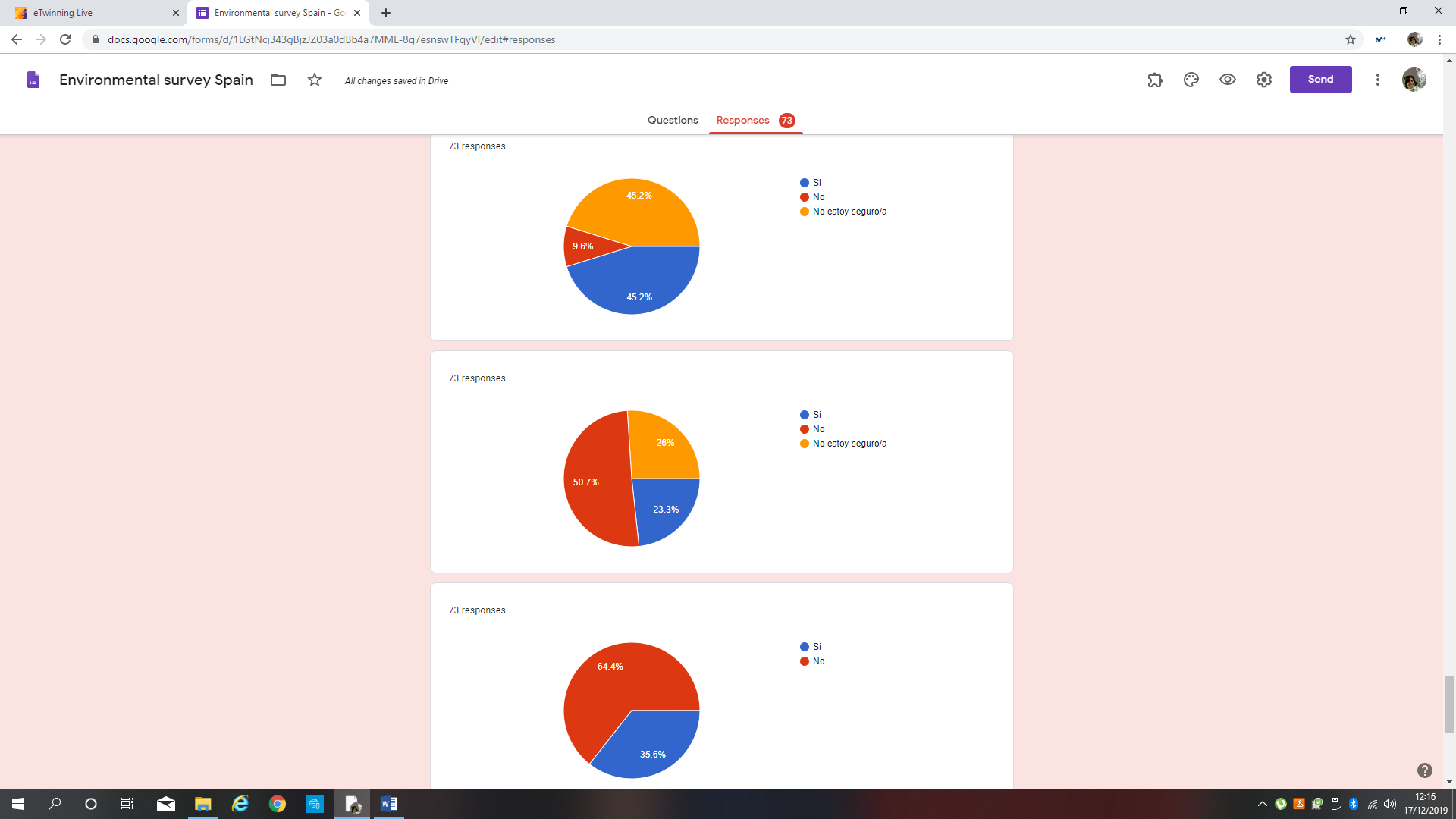 4.5. Do you think that in your city / country enough is done to respect the environment?4.6. Do you think that only the political class is responsible for solving environmental problems?4.7. Do you think your way of life affects the environment?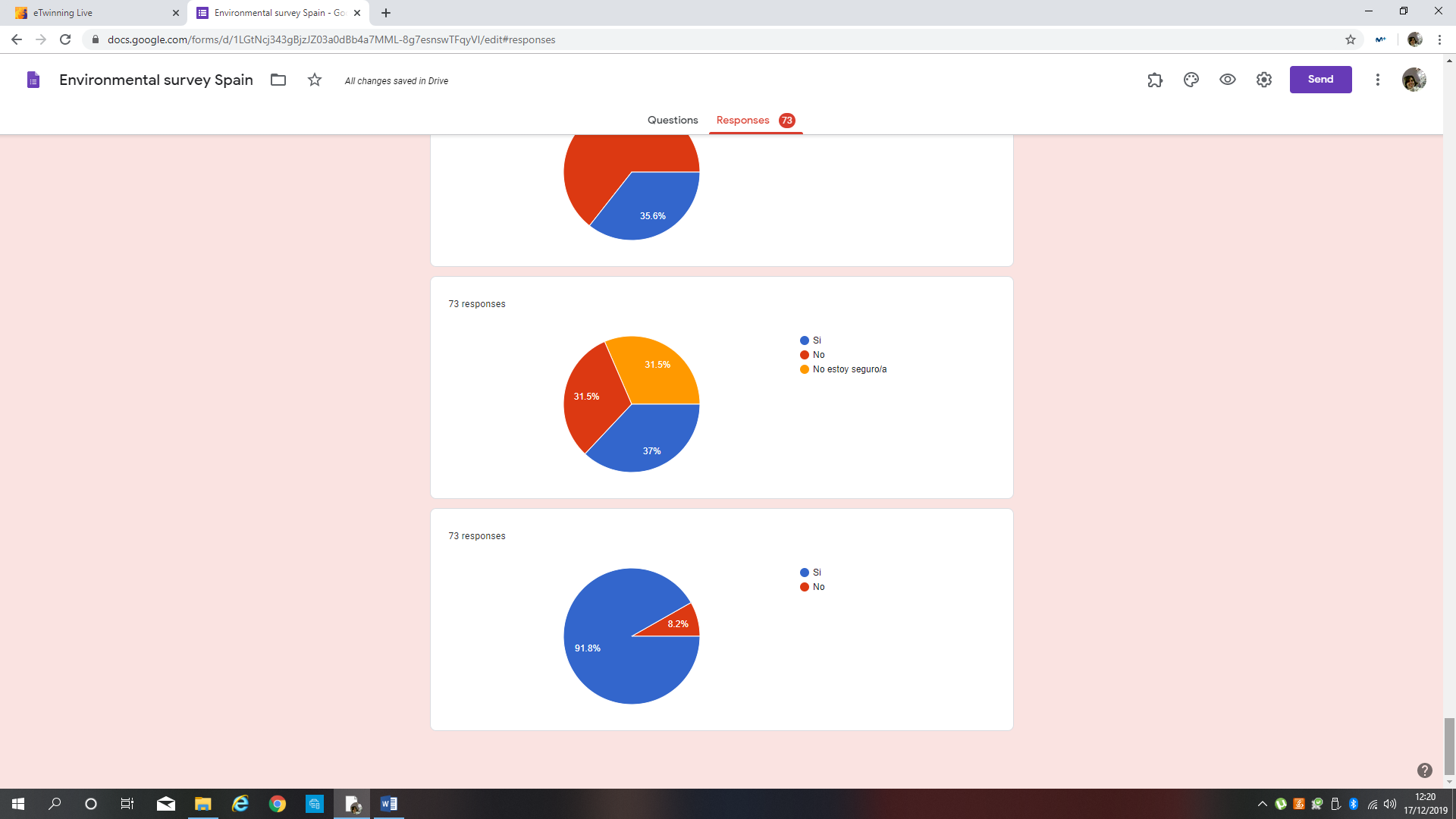 4.8. Do you think it is important for the school to organize campaigns, workshops, conferences in relation to the environment?ConclusionsThe conclusions of this survey show that students know what recycling is, but some are not sure which container to throw things away. In general, they know what climate change is; however, they do not know what the greenhouse effect is, the 3R rule, renewable energy, energy efficiency, extinction of animals, deforestation or biodiversity.50% of students do not recycle in their homes and most think that everything that is thrown in the trash could be reused. At the time of purchase and food, they are not responsible with the environment. 34% throw trash on the ground. The saving of light and water is usually important at home; however, the waste of paper and plastic materials for single use is high.More than half think that people would take more care of the environment if there were more information about it.They know there are recycle bins in the school. Half of the students think they are not enough. Most care about having a clean yard and believe that dirt is mainly due to students and teachers. Almost all students say it is important to do cleaning campaigns at school. Only 15% use reusable containers for lunch. The vast majority think that the school has lights on unnecessarily and often forget to turn them off. In general, they believe that improving their habits could improve the environment.In our city we have a bike lane, and 2 out of every 3 students would come by bike if they had a place in the school where they could park it safely. Half of the students are not very sure or would not change their comfort of coming in private transport and changing it for the public, because it is better to go by car. In general, it is thought that there is a conflict between comfort and care for the environment. 1 in 2 students believes that nothing is being done in our city or country to respect the environment, that politicians are not entirely responsible for ecological problems since our actions also affect and more than 90% of students asks the school to organize campaigns, workshops, conferences and activities that help students understand, respect, care for and value the environment.It is also observed that in the school, actions must be carried out with regard to the care of the school yard, paper bins, energy saving and light and teacher, families and students training in relation to the environment. These needs justify the participation of the school in this project.CONCLUSIONESLas conclusiones de esta encuesta demuestran que los alumnos saben lo que es reciclar, pero algunos no tienen muy claro a qué contenedor hay que tirar las cosas. En general, saben lo que es el cambio climático; sin embargo, no saben lo que es el efecto invernadero, la regla de las 3R, energías renovables, eficiencia energética, extinción de animales, deforestación ni biodiversidad.El 50% de los alumnos no recicla en sus casas y la mayoría piensa que todo lo que se tira a la basura se podría reusar. A la hora de la compra y de la alimentación, no son responsables con el medio ambiente. El 34% tira basura al suelo. El ahorro de luz y agua suele ser importante en casa; sin embargo, el gasto de papel y materiales de plástico de un solo uso es alto.Más de la mitad piensa que la gente cuidaría más del medio ambiente si hubiera más información al respecto.Saben que hay papeleras de reciclaje en el colegio. La mitad de los alumnos piensan que no son suficientes. A la mayoría les importa tener el patio limpio y creen que la suciedad se debe principalmente a los alumnos y profesores. Casi todos los alumnos aseguran que es importante hacer campañas de limpieza en el colegio. Sólo el 15 % utiliza envases reutilizables para el almuerzo. La gran mayoría opina que el colegio hay luces encendidas innecesariamente y muchas veces se olvidan de apagarlas. En general, creen que mejorando sus hábitos podrían mejorar el medio ambiente.En nuestra ciudad tenemos carril bici y 2 de cada 3 alumnos vendría en bici si tuviera un lugar en el colegio donde poder aparcarla de forma segura. La mitad de los alumnos no tienen muy claro o no cambiarían su comodidad de venir en transporte privado y cambiarlo por el público, porque es mejor ir en coche. En general, se piensa que existe un conflicto entre la comodidad y el cuidado del medio ambiente. 1 de cada 2 alumnos cree que no se está haciendo nada en nuestra ciudad o país por respetar el medio ambiente, que los políticos no son del todo los responsables de los problemas ecológicos ya que nuestras acciones también afectan y más del 90% de los alumnos le pide al colegio que organice campañas, talleres, conferencias y actividades que ayuden a los estudiantes a comprender, respetar, cuidar y valorar el medio ambiente. También se observa que el en colegio se deben realizar actuaciones con respecto al cuidado del patio, papeleras, ahorro de energía y gasto de luz, formación de profesorado, familias y alumnado en relación con el medio ambiente. Estas necesidades justifican la participación del colegio en este proyecto.